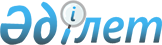 О внесении изменений в административно-территориальное устройство Аягозского и Катон-Карагайского районов Восточно-Казахстанской областиРешение ХХI сессии Восточно-Казахстанского областного Маслихата от 13 мая 1999 года N 21/9 зарегистрировано управлением юстиции Восточно-Казахстанской обл. 25.05.1999 г. за № 185



          В соответствии со ст.40 Закона Республики Казахстан "О местных       




представительных и исполнительных органах Республики Казахстан"  
 Z934100_ 
 , 
ст.11 Закона Республики Казахстан "Об административно-территориальном 
устройстве Республики Казахстан"  
 Z934200_ 
  областной Маслихат РЕШИЛ:
     Утвердить решение Акима области от 3 февраля 1999 года N 643 
"О переименовании сельских округов и населенных пунктов  Аягозского, 
Катон-Карагайского районов"  (прилагается).
     Председатель сессии
     Секретарь ВК облмаслихата                            
        
                               Решение 
                  Акима Восточно-Казахстанской области 
                      N 643 от 3 февраля  1999 года
                  О переименовании сельских округов 
                   и населенных пунктов Аягозского, 
                      Катон-Карагайского районов
     На основании Закона Республики Казахстан "Об административно-
территориальном устройстве Республики Казахстан"  
 Z934200_ 
  и ходатайств 
акимов районов
     1. Переименовать: 
        по Аягозскому району:
     1. Ушаральский сельский округ в Тарбагатайский сельский округ.
        по Катон-Карагайскому району:
     1. село Парамоновка в село Кундызды.
     2. Просить Восточно-Казахстанский областной маслихат утвердить данное 
решение.
            Аким 
Восточно-Казахстанской области                     
     
     (Специалист  А.Ислямова)  
      
      


					© 2012. РГП на ПХВ «Институт законодательства и правовой информации Республики Казахстан» Министерства юстиции Республики Казахстан
				